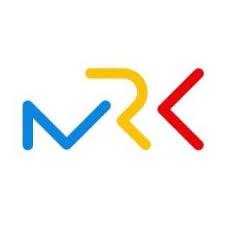 Z sesji Młodzieżowej Rady Krakowa 27 października 2023 r. UCHWAŁA NR XI/1/23MŁODZIEŻOWEJ RADY KRAKOWAz dnia 27 Października 2023 r. w sprawie ustalenia liczby i powołania Wiceprzewodniczących Młodzieżowej Rady Krakowa.Na podstawie § 12 pkt. 3, § 17 ust. 2 i §18 pkt. 1 ust. 3 Statutu Młodzieżowej Rady Krakowa stanowiącego załącznik do uchwały nr LXXV/2096/21 Rady Miasta Krakowa z dnia 15 grudnia 2021 r., Młodzieżowa Rada Krakowa uchwala, co następuje:§ 1. Ustala się liczbę Wiceprzewodniczących Młodzieżowej Rady Krakowa XI kadencji na trzech.§ 2. Młodzieżowa Rada Krakowa na stanowiska Wiceprzewodniczących Rady Krakowa powołuje:1) Pana Aleksandra de Mehlema2) Panią Emilię Fiutowską3) Panią Gabrielę Stoch§ 3. Uchwała wchodzi w życie z dniem podjęcia.Przewodniczący Młodzieżowej   Rady Krakowa								            	Wojciech Zalewski